Ji.hlavské Ozvěny v Belgii zahájí snímek Jiříkovo vidění. Podzimní Ji.hlava potrvá 10 dní. V Bruselu tento týden začínají dvanácté ozvěny Mezinárodního festivalu dokumentárních filmů Ji.hlava. Program nabídne oceněné filmy loňské Ji.hlavy a propojí projekcemi budovu Evropského parlamentu, Pražský dům v Bruselu, filmové školy RITCS a KASK Gent. Dokumenty sedmadvacátého ročníku bude následně možné vidět i v Rumunsku, Polsku, USA nebo na Slovensku.„Vždycky pro nás bylo důležité přemýšlet o Ji.hlavě v mezinárodním kontextu a propojovat české filmy a jejich filmaře a filmařky se zahraničím. Ji.hlava se vždy snažila překračovat hranice, čehož je důkazem i bohatý filmový program ji.hlavských ozvěn, které letos proběhnou v šesti zemích,“ říká k letošním ozvěnám ředitel festivalu Marek Hovorka. „Velkou novinkou letošního festivalového ročníku je jeho prodloužení ze šesti na deset dnů, které připravujeme s cílem zvýšit komfort diváků a divaček i filmových profesionálů a profesionálek. Prodloužení festivalu nám umožní více repríz uváděných filmů i zpřístupnění ubytování během festivalu. Chceme, aby se lidé v Ji.hlavě cítili dobře,“ dodává Hovorka. Dvanácté Ozvěny Ji.hlavy v Belgii (5.–7. března) zahájí zítra večer v budově Evropského parlamentu dokumentární film Jiříkovo vidění režisérky Marty Kovářové, která formou živého deníku zachycuje boj svého otce za klimatickou spravedlnost. Po projekci proběhne debata s režisérkou i protagonistou filmu. Snímek si z Ji.hlavy odvezl ocenění od studentské poroty a získal také Cenu publika Ji.hlavy Online.Zahraniční přehlídka tradičně představí i další oceněné filmy uplynulé Ji.hlavy – třeba Chybění režiséra Štěpána Pecha, kterému festivalová porota udělila Cenu za nejlepší debut. Konceptualista a kreslíř Mančuška zemřel těsně před svou čtyřicítkou, nicméně za svůj život stihl vytvořit pozoruhodné dílo, které se dočkalo galerijní prezentace po celém světě – včetně pařížského Centre Pompidou nebo newyorského MoMA.Ozvěny nabídnou například také masterclass režiséra Ivana Ostrochovského a filmařky Lucie Rosenfeldové.Fotografie ke stažení zde.Kam dál pojede Ji.hlava?V druhé polovině března následují Ozvěny Ji.hlavy v Rumunsku, které představí čtyři filmy z ji.hlavského programu a publikum se může těšit i na režisérské dílny na místní filmové škole UNATC. Na začátku dubna jsou naplánovány Ozvěny Ji.hlavy v Polsku ve Varšavě a Lodži. A v druhé polovině dubna se pak Ozvěny přesunou do New Yorku, kde Ji.hlava tradičně naváže na spolupráci s Maysles Documentary Center, Union Docs, projekce proběhnou také v Českém národním domě.Ve dnech 22.–29. května pak srbský festival Beldocs přestaví průřez filmů z minulých ročníků Ji.hlavy ve zvláštní sekci věnované českým dokumentaristům a dokumentaristkám. Na programu budou mimo jiné dokumenty Český sen Víta Klusáka a Filipa Remundy nebo The Sound in Innocent Johany Ožvold.Letošní rozšířené Ozvěny Ji.hlavy se uskuteční za finanční podpory Ministerstva kultury, Národního plánu obnovy a Evropské unie.Kompletní program ozvěn 27. dokumentární Ji.hlavy naleznete zde. Ozvěny MFDF Ji.hlava v Belgii probíhají pod záštitou J. E. velvyslance ČR v Bruselu Jakuba Skalníka a za podpory Statutárního města Jihlava, Kraje Vysočina a Českého centra Brusel.28. MFDF Ji.hlava proběhne 25.10.– 3.11. 2024.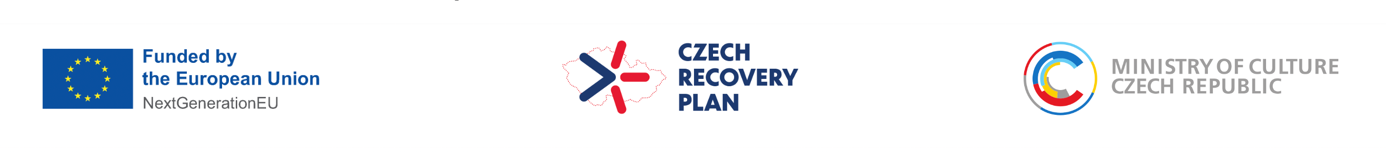 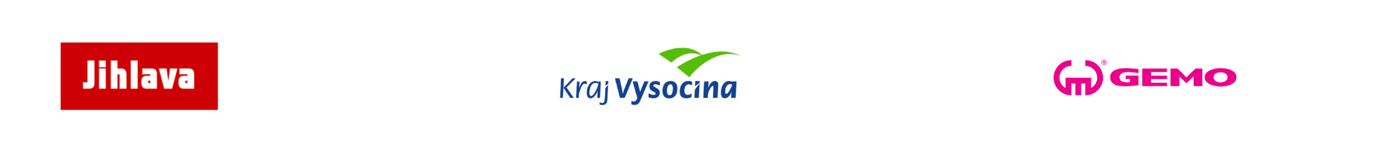 